LÍNGUA PORTUGUESA E MATEMÁTICA4º ano doEnsino FundamentalCadernoC0407Data de Nascimento do estudanteCaro(a) estudante,Você está participando do Sistema de Avaliação Educacional Municipal do Ipojuca - SAEMI. Sua participação é muito importante para sabermos como está a educação em nosso município.Hoje, você vai fazer atividades de Língua Portuguesa e Matemática.Responda com calma, procurando não deixar nenhuma questão em branco. Bom teste!Saemi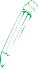 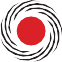 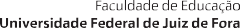 Sistema de Avaliação Educacional Municipal do IpojucaSECRETARIA DE EDUCAÇÃO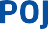 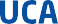 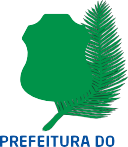 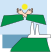 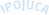 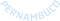 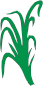 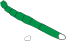 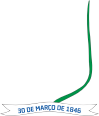  	EXEMPLO DE LÍNGUA PORTUGUESA	Veja a figura abaixo.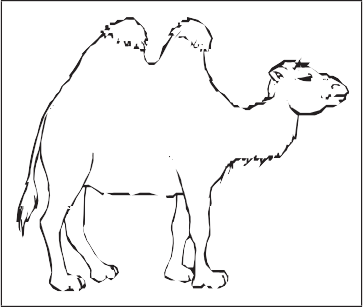 Qual é o nome dessa figura?CABELOCAMELOGALEGOGAMADO 	EXEMPLO DE MATEMÁTICA	Observe abaixo a conta que a professora Ana escreveu no quadro.Qual é o resultado dessa conta?24608084Veja a figura abaixo.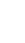 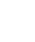 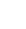 Faça um X na figura que tem a sílaba do meio (pedaço) igual a da figura que você viu.A)B)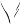 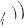 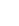 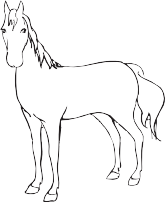 C)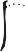 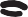 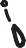 D)Leia o texto abaixo.FRAGATA, Cláudio. Ciência Hoje da Criança. Set. 2012, n. 238. (P041953E4_SUP)No trecho, “Ela era especial”, a palavra “ela” substituicaverna.fantasia.primavera.tiranossaura.Faça um X no quadradinho da palavra que tem duas sílabas (pedaços).abacateáguaanimalárvoreLeia o texto abaixo para responder às questões a seguir.Santos Dumont: um mineiro cheio de talentoVocês sabem quem é o “pai da aviação”? Pois saibam que ele é um inventor nascido em Minas Gerais, chamado Alberto Santos Dumont.A paixão de Santos Dumont pela aviação vem desde criança, quando ele observava os passarinhos para tentar entender como eles voavam. A maior dúvida do inventor era: “Como os pássaros conseguem voar, se eles são mais pesados que o ar?”.Seu pai notou o interesse de Santos Dumont pela aviação e o encaminhou para estudar na França. Em 1906 ele tentou um fato inédito: voar com um aparelho mais pesado que o ar!Na França, uma multidão de curiosos viu seu primeiro avião, o 14-BIS, voar a mais de dois metros do solo, ao longo de 60 metros.Santos Dumont também inventou o relógio de pulso ― uma forma que ele encontrou para controlar melhor o tempo de voo.Na época em que Santos Dumont estudava uma maneira de voar, também foram inventados a lâmpada e o gravador de som, por Thomas Edison, nos Estados Unidos.Disponível em: <http://www.otempo.com.br/otempinho/leiamais/materiasdecapa/NOT/356500/1>. Acesso em: 19 set. 2013. Fragmento. (P040173E4_SUP)Nesse texto, qual é o trecho que dá ideia de lugar?“Como os pássaros conseguem voar,...”.“...ele é um inventor nascido em Minas Gerais,...”.“Em 1906 ele tentou um fato inédito...”.“Santos Dumont também inventou o relógio de pulso...”.De acordo com esse texto, Santos Dumont inventou o relógio de pulso porque queriacontrolar melhor o tempo de voo.estudar uma maneira de voar.observar os passarinhos voando.voar a mais de dois metros do solo.Esse texto serve paradivulgar acidentes de avião.ensinar como fazer um avião.ensinar técnicas de controle de voo.informar sobre o inventor do avião.Qual é o assunto desse texto?A invenção do gravador de som.As invenções de Thomas Edison.O talento de Santos Dumont.Os inventores dos Estados Unidos.Leia a texto abaixo.Folha de São Paulo. Folhinha. p. 8, 12 fev. 2005. (P041681E4_SUP)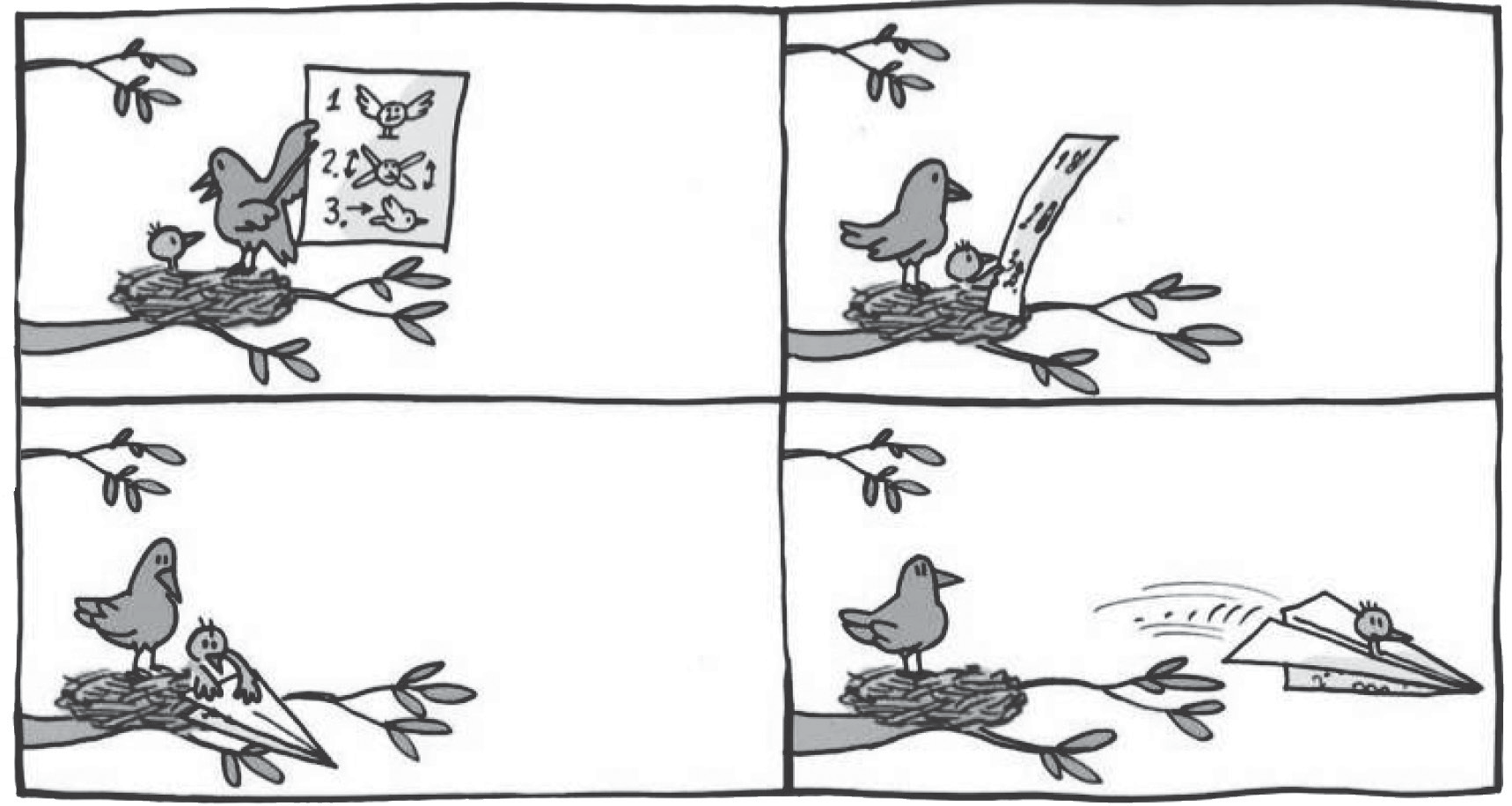 Nesse texto, no alto da árvore, a mamãe passarinho estábrincando com seu filhote.dando aula de voo ao filhote.ensinando os perigos da mata.mostrando como fazer um avião.Leia o texto abaixo.SANTOS, A. Monstros. São Paulo: Leitura.s/d. p.5-9.( P041934E4_SUP)A personagem principal dessa história é oavô.Carlos.espantalho.urso.Leia o texto abaixo.Minha 1ª Biblioteca Larousse Descobertas. Tradução: Leila Gouvêa. São Paulo: Larousse do Brasil, 2007, p. 62 - 63. Fragmento. (P041834E4_SUP)De acordo com esse texto, o que os homens pré-históricos faziam com os chifres das renas?Agulhas.Armas.Roupas.Tendas.Observe a figura geométrica abaixo.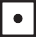 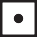 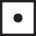 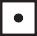 Essa figura geométrica é umcírculo.quadrado.retângulo.triângulo.Observe a conta abaixo.Qual é o resultado dessa conta? A)  624B)  634C)  830D)  840BL02M04Mariana ganhou a cartela de adesivos abaixo e colou todas as estrelinhas no teto de seu quarto.Quantas estrelinhas Mariana colou no teto do seu quarto?18202122João marcou no calendário abaixo o dia 16 de outubro, data em que iniciou uma reforma em sua casa.Essa reforma terminou no último dia desse mês. Quantos dias durou a reforma da casa de João?15 dias.16 dias.21 dias.31 dias.O gráfico abaixo mostra a quantidade de pessoas que visitaram alguns animais de um zoológico no último final de semana.Visitas do Zoológico706050403020100macaco	zebra	cobra	elefanteAnimaisDe acordo com esse gráfico, quantas pessoas visitaram o elefante?30405060Mateus utiliza o ônibus número duzentos e quarenta e cinco para ir à casa de sua amiga Rafaela.Qual é o número desse ônibus que Mateus utiliza?A)  204B)  205C)  240D)  245	12BL02M04Observe as canetas abaixo.1	2	3	4A caneta menor é a de número1234Ana fez salgados para a festa de aniversário de seu filho. Ela arrumou esses salgados em  8 bandejas com 25 salgados em cada uma.Quantos salgados Ana fez para essa festa de aniversário?2533 C) 160 D)  200Observe abaixo o desenho de uma sala de aula.Porta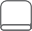 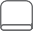 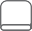 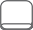 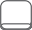 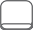 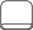 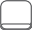 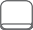 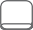 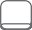 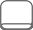 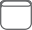 De acordo com esse desenho, qual é o aluno que se senta entre Artur e Gabriel?Ana.Felipe.Luisa.Pedro.Observe na tabela abaixo o número de participantes de cada equipe das olimpíadas de uma escola.De acordo com essa tabela, a equipe que possui, no total, 328 participantes é aamarela.azul.verde.vermelha.Leia a palavra abaixo.Faça um X no número de sílabas (pedaços) da palavra que você leu.1237Leia o texto abaixo.COELHO, R.S. Bichos. Belo Horizonte: Aletria. p.39, 2009. (P041723E4_SUP)Nesse texto, o tico-tico tem raiva do mico porque o micoacha que é um passarinho.come  os ovos do tico-tico.pensa que sempre tem razão.rouba a refeição do tico-tico.Veja a cena abaixo.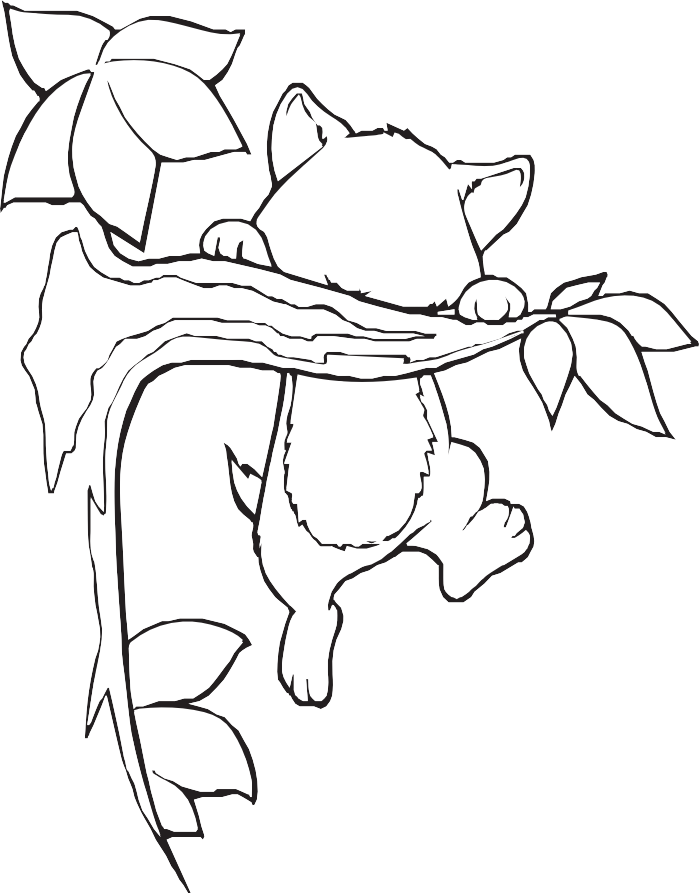 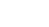 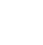 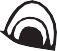 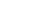 Disponível em: <http://www.turminha.com.br/desenho-para-colorir>. Acesso em: 23 maio 2012. (P010300E4_SUP)Faça um X na frase que conta o que acontece nessa cena.O GATO CORRE NO MATO.O GATO GOSTA DO GALO.O GATO SENTA NO PRATO.O GATO SOBE NO GALHO.Leia o texto abaixo para responder às questões.Artur e os cavaleiros da Távola RedondaArtur era filho secreto do rei Pendragon. Ao nascer, foi confiado ao mago Merlim, que cuidou de sua educação, mas não lhe contou sua verdadeira origem nem destino que o esperava.Dezesseis anos mais tarde, o rei morreu sem deixar herdeiro. Para escolher um novo rei, surgiu uma espada encantada que exibia o nome Excalibur, encravada numa pedra, na qual se lia: “Aquele que conquistar essa espada será o rei”.Todos os cavaleiros do reino tentaram retirar a espada da pedra. Mas nenhum conseguiu.Na sua vez, Artur apoderou-se da arma sem a mínima dificuldade. Foi inacreditável. Ele foi consagrado rei.Um dia, Merlim aconselhou Artur a reunir os melhores cavaleiros. Diante deles, o mágico fez aparecer uma távola redonda e vários assentos. Neles estava escrito, em ouro, o nome de cada cavaleiro.Os cavaleiros da Távola Redonda fizeram um juramento: Percorreriam todo o reino socorrendo damas em perigo e combatendo os maus.Minha 1ª Biblioteca Larousse Heróis. Tradução: Adriana de Oliveira Silva. São Paulo: Larousse do Brasil, 2007, p. 10 - 11. (P041831E4_SUP)De acordo com esse texto, os cavaleiros do rei Artur prometeramconstruir uma grande távola redonda.percorrer o reino ajudando pessoas.retirar a espada Excalibur da pedra.revelar o segredo do rei Pendragon.Esse texto éum conto.um diário.uma carta.uma notícia.Faça um X na frase que está escrita corretamente.ASMENINASADORAM  BRINCAR  DE PULARCORDA.AS  MENINAS  ADORAM  BRINCAR  DE  PULAR CORDA.ASMENINAS  ADORAMBRINCAR  DE PULARCORDA.AS MENINASADORAM   BRINCARDEPULAR	CORDA.Leia o texto abaixo.Disponível em: <http://criancas.uol.com.br/piadas/livro-de-piadas/aranha.jhtm>. Acesso em: 14 nov. 2011. (P040056D3_SUP)O que faz esse texto ficar engraçado?A reclamação do homem.A resposta do garçom.O surgimento da mosca.O tamanho da aranha.Leia o texto abaixo.TESSANDIER, Catherine et al. 365 histórias para sonhar. Trad.: Renata Cordeiro. São Paulo: Ciranda Cultural, 2011. p. 102. (P010131E4_SUP)Quem é a personagem principal dessa história?Carlos.O papai.O professor.Zulmira.Faça um X na placa em que aparecem somente letras.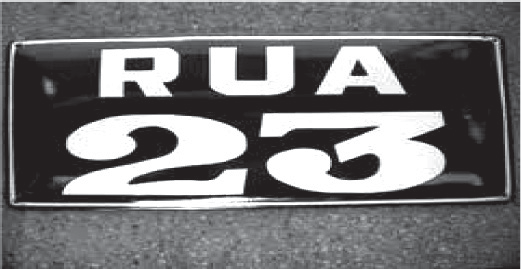 A)B)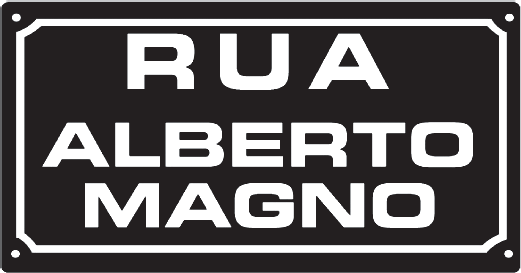 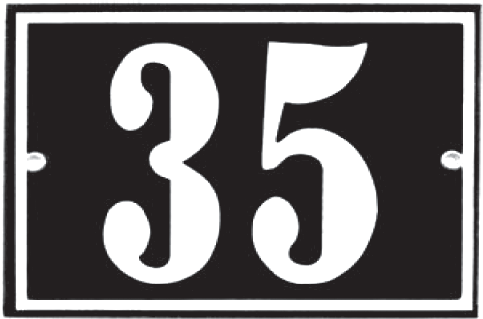 C)D)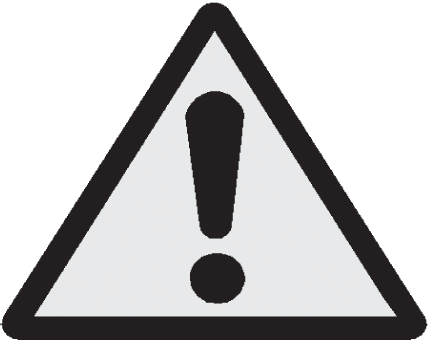 Leia o texto abaixo.Lagartixa solta o rabo para enganar predador, conta livroA lagartixa não é muito maior do que um dedo indicador, mas assusta muita gente.No livro “Minha Querida Lagartixa”, Wess é um garoto que se vê em apuros ao dar de cara com um desses répteis na cozinha de sua casa.Vânia, sua mãe, tenta explicar que o bicho não faz mal. Ela conta ao filho que existem 300 espécies de lagartixa.Elas pertencem ao mesmo grupo das cobras, das tartarugas e dos jacarés.Vânia conta então que as lagartixas se alimentam de filhotes de barata, de escorpião e de alguns insetos que transmitem doenças.São também espertas. Quando se sentem ameaçadas por algum predador, elas soltam o rabo e evitam ser capturadas. Depois, a cauda se regenera, quer dizer, cresce novamente.A aula de Vânia dá certo. Wess deixa o medo de lado e aprende até a admirar as lagartixas magrelas.Disponível em: <http://www1.folha.uol.com.br/folhinha/1144174-lagartixa-solta-o-rabo-para-enganar-predador-conta-livro.shtml>. Acesso em: 29 ago.  2012.Fragmento. (P030329E4_SUP)No trecho “Wess é um garoto que se vê em apuros ao dar de cara com um desses répteis na cozinha de sua casa.”, a expressão “dar de cara” significabater.cair.encontrar.observar.Observe abaixo a maneira como Vanessa arrumou os móveis em sua sala.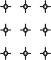 De acordo com esse desenho, o sofá ficou mais próximo daluminária.mesa.poltrona.televisão.Observe na tabela abaixo os passeios feitos por algumas crianças nas últimas férias.De acordo com essa tabela, qual foi o passeio feito por Pedro nessas férias?Teatro.Parque.Clube.Circo.Lavínia e Ana são irmãs. Lavínia tem 12 anos e Ana tem 3. Quantos anos Lavínia tem a mais que Ana?691518Observe abaixo o número de camisas que Mauro terá que organizar na prateleira de sua loja.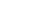 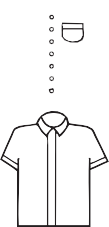 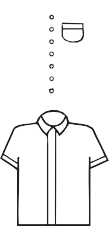 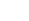 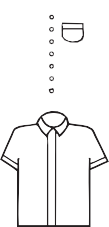 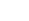 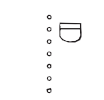 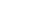 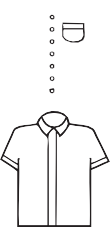 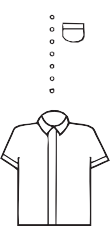 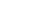 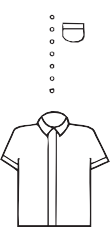 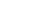 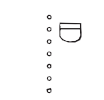 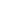 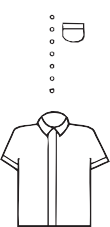 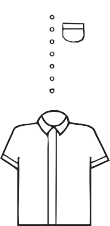 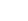 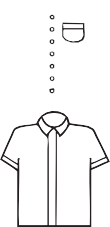 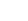 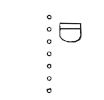 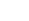 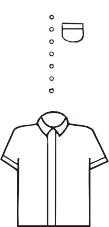 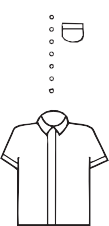 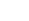 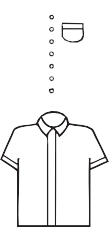 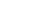 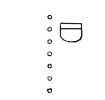 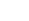 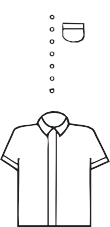 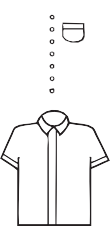 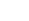 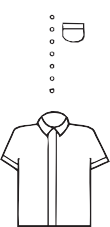 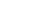 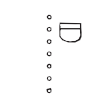 No total, quantas camisas Mauro terá que organizar nessa prateleira?452024Marcos organizou os seus chaveiros em um porta-chaves, começando do chaveiro com mais chaves até o chaveiro com menos chaves.Qual é a ordem dos chaveiros organizados por Marcos?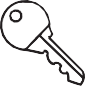 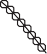 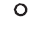 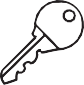 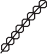 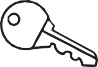 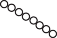 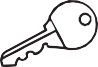 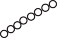 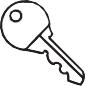 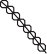 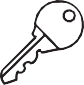 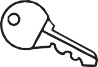 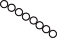 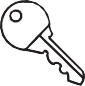 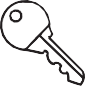 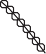 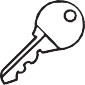 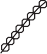 A)B)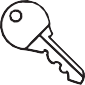 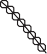 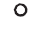 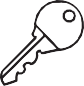 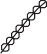 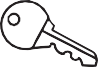 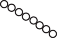 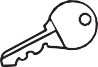 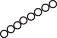 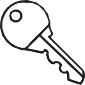 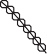 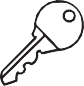 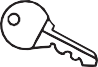 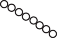 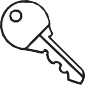 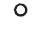 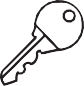 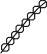 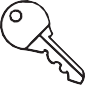 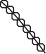 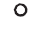 C)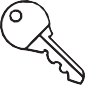 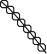 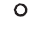 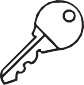 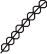 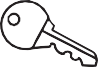 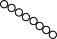 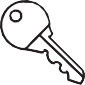 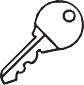 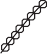 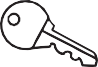 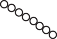 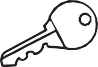 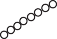 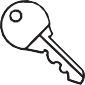 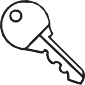 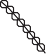 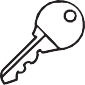 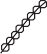 D)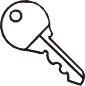 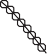 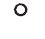 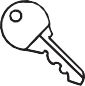 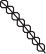 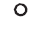 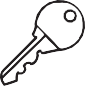 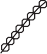 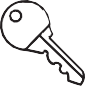 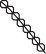 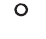 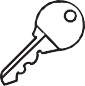 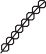 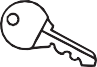 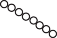 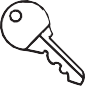 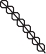 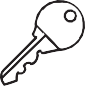 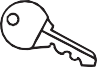 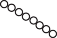 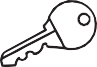 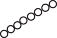 Observe abaixo as moedas que Lucas ganhou de seu tio.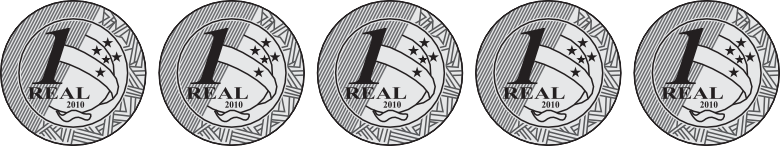 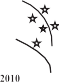 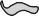 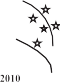 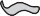 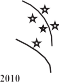 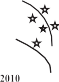 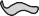 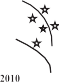 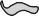 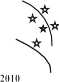 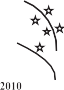 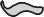 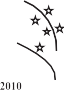 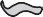 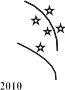 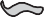 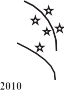 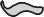 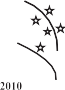 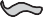 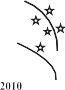 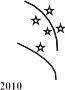 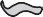 Ele trocou essas moedas por uma única nota. Qual é a nota que Lucas recebeu nessa troca?A)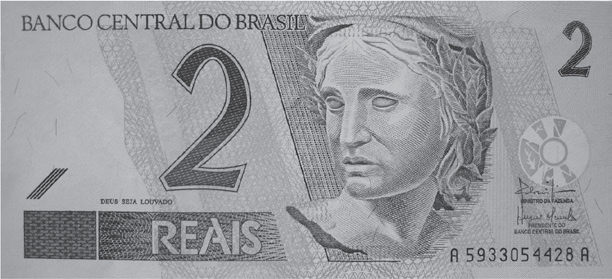 B)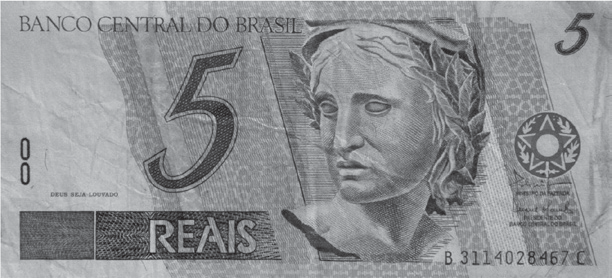 C)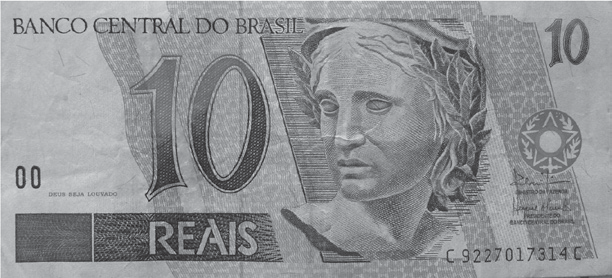 D)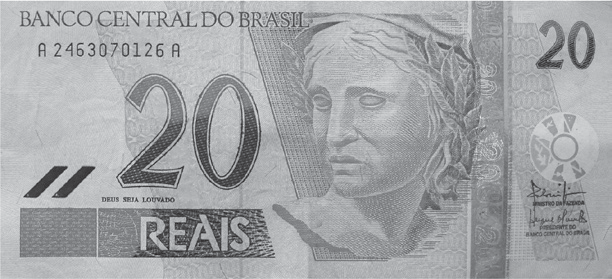 Janaína tinha 27 bombons. Ela deu 6 bombons para seu primo e 3 para sua irmã. Com quantos bombons Janaína ficou?18212436Paulo comprou 10 embalagens de refrigerantes com 6 garrafas em cada uma. Quantas garrafas de refrigerante ele comprou?6161060Observe abaixo o desenho de um cone.Qual é o objeto que lembra a forma do cone?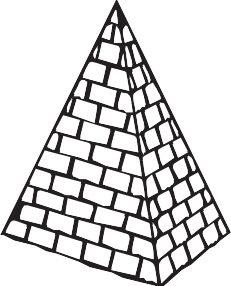 A)B)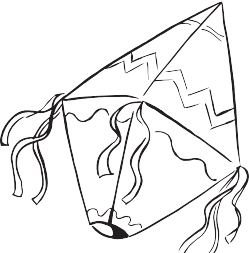 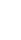 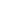 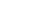 C)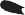 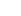 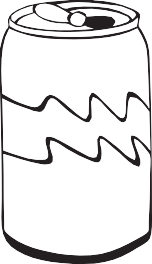 D)Observe abaixo a receita de pão de queijo que Marcela vai fazer.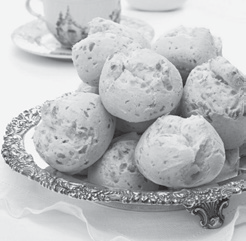 Quantas xícaras de água são usadas para preparar essa receita?1236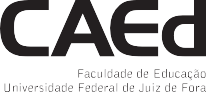 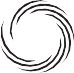 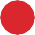 OUTUBROOUTUBROOUTUBROOUTUBROOUTUBROOUTUBROOUTUBRODOMSEGTERQUAQUISEXSAB12345678910111213141516171819202122232425262728293031EQUIPENÚMERO DE PARTICIPANTESAzul308Vermelha318Amarela328Verde338CriançasPasseioAlineCircoMateusClubePedroParqueVitorTeatro